新発田市１　安全点検（避難所開設担当職員、施設管理者(学校長又は代表者)）様式-1　 避難所開設チェックリスト ････････････････････････････････････････　1様式-2　 避難所施設安全確認チェックシート　･･･････････････････････････････　2様式-3　 避難所開設報告書　･･･････････････････････････････････････････････　3２　総務班様式-4　 緊急時連絡先一覧表　･････････････････････････････････････････････　4様式-5　 避難所運営委員会　委員名簿　･････････････････････････････････････　5様式-6　 避難者受付簿　･･･････････････････････････････････････････････････　7様式-7　 避難者カード　･･･････････････････････････････････････････････････　8様式-8　 避難所記録簿　･･･････････････････････････････････････････････････　9様式-9　 駐車許可証　･････････････････････････････････････････････････････ 11様式-10  外泊届　････････････････････････････････････････････････････････　12様式-11　郵便物・宅配便受取簿　･･････････････････････････････････････････　13様式-12　災害ボランティア受付票　････････････････････････････････････････　14様式-13　意向調査票（避難者状況把握カード）　････････････････････････････　15３　情報班様式-14　取材者への注意事項　･････････････････････････････････････････････ 16様式-15　取材者用受付票　･････････････････････････････････････････････････ 17４　食料班・物資班様式-16　食料・物資配送依頼票　･･･････････････････････････････････････････ 18様式-17　食料・物資管理簿　･･･････････････････････････････････････････････ 19様式-18　食料・物資配送要望票　･･･････････････････････････････････････････ 20様式-19　避難所食事配給記録票　･･･････････････････････････････････････････ 21５　救護班様式-20　一般医薬品管理簿　･･･････････････････････････････････････････････ 22６　環境・衛生班様式-21　ペット登録管理簿　･･･････････････････････････････････････････････ 23様式-22 　名札（ゲージ装着用・飼い主保管用）　････････････････････････････ 24７　福祉班様式-23 　福祉避難所利用者確認票　････････････････････････････････････････ 25８　その他　　　様式-24　避難所開設に関する状況調査票　･･･････････････････････････････････ 26      参考-1　 地（校）区避難所運営委員会準備会名簿　･･･････････････････････････ 27　　　参考-2　 地（校）区避難所運営委員会準備会規約　･･･････････････････････････ 28参考-3　 緊急時連絡先一覧（再掲　様式-4）　･･･････････････････････････････ 30　　　参考-4　 避難所運営委員会委員名簿　･･･････････････････････････････････････ 31参考-5　 避難所運営委員会運営班名簿　･････････････････････････････････････ 32　　　参考-6　 避難所運営委員会規約　･･･････････････････････････････････････････ 34参考-7　 地（校）区避難所運営委員会確認事項　･････････････････････････････ 37　　　参考-8　 施設利用計画書（災害時施設利用）　･･･････････････････････････････ 39参考-9　 避難所のルール一例　･････････････････････････････････････････････ 40　　　　　⑴　避難所の全体ルール　････････････････････････････････････････ 40　　　　　⑵　共同生活上ルール　･･････････････････････････････････････････ 41　　　　　⑶　トイレの使用のルール　･･････････････････････････････････････ 42　　　　　⑷　火気使用のルール　･･････････････････････････････････････････ 43　　　　　⑸　多感の警備体制のルール　････････････････････････････････････ 43　　　　　⑹　食料配付のルール　･･････････････････････････････････････････ 44　　　　　⑺　物資配付のルール　･･････････････････････････････････････････ 44　　　　　⑻　ペット飼育のルール　････････････････････････････････････････ 45　　　　　⑼　授乳及びおむつ替えのルール　････････････････････････････････ 46　　　　　⑽　感染予防のためのルール　････････････････････････････････････ 46　　　　　⑾　自主避難所利用時のお願い　･･････････････････････････････････ 47　　　参考-10　 エコノミークラス症候群予防　････････････････････････････････････ 48様式-1避難所開設チェックリスト※原則として、避難所開設（運営）担当者が施設管理者、避難所運営委員会と協力して業務を実施します。人員が不足する場合は、避難者の協力を得て実施します。※避難所開設担当職員が不在で、かつ緊急を要する場合は施設管理者が実施します。様式-2避難所施設安全確認チェックシート１　施設の安全確認は、２人以上で危険箇所に注意しながら、このチェックシートにより目視で点検を行います。２　外部の状況（➀～⑦）までで判定Ｂ又はＣと判断された場合は、建物内に入らず、内部の状況（⑧～）は点検する必要はありません。※その場合は、立入禁止の張り紙などを掲示します。３　このチェックシートの質問項目に関わらず、少しでも建物の状況に不安がある場合は、医療・福祉対策部（保険年金課）に連絡して、建物の被害確認の要請（応急危険度判定）を行ってください。➀～⑪を集計してください。様式-3避難所開設報告書（第　　報）この報告書は、避難所開設直後に速報として医療・福祉対策部（保険年金課:28-9313）へ報告する。開設後、避難者の有無等にかかわらず１時間（時報）ごと、又は災害対策本部事務局の指示した時間に医療・福祉対策部（保険年金課:28-9313）へ定時報告する。様式-4　　　　　　　　　　　　　　　　　　　　　　　　　　 　　担当：総務班緊急時連絡先一覧表【新発田市災害対策本部】【避難所周辺施設等】【鍵保管者】様式-5　  　　　　　　　　　　　　　　　　　　　　　　　　 　　担当：総務班避難所運営委員会委員名簿【運営委員会】【総務班】　◎：班長　〇：副班長【情報班】　◎：班長　〇：副班長【救護班】　◎：班長　〇：副班長【福祉班】　◎：班長　〇：副班長【食料班】　◎：班長　〇：副班長【物資班】　◎：班長　〇：副班長【環境・衛生班】　◎：班長　〇：副班長【警備班】　◎：班長　〇：副班長【居住組】　◎：班長　〇：副班長様式-6　 　 　　　　　　　　　　　　　　　　　　　　　　　　　 担当：総務班避難者受付簿様式-7　　　　　　 　　　　　　　　　　　　　　　　　　　　 　担当：総務班※この用紙に記入していただく情報は、食料や物資の配布、健康に関する支援などを行うため災害対策本部と情報を共有しますが、それ以外には使用しません。※安否確認の問い合わせがあった場合は、「住所（〇〇町〇丁目まで）」と「氏名（ふりがな）」を公開します。様式-8（表）　  　　　　　 　　　　　　　　　　　　　　　　　　担当：総務班避難所記録簿様式-8（裏）　　  　　　　　　　　　 　　　　　　　　　　　　　担当：総務班避難所記録簿様式-9　 　　　　　　　　　　　　　　　　　　　　　　　　　　　担当：総務班駐車許可証※避難所内に駐車する際は、車両ダッシュボードの上の見やすい場所に必ず掲示してください。様式-10　　　　　　　　　　　　　　 　　　　　　　　　　　　　 担当：総務班外泊届【管理者記入欄】様式-11　　　　　　　 　　　　　　　　　　　　　　　　　　　　 担当：総務班郵便物・宅配便受取簿様式-12　　　　　　　　　　 　　　　　　　　　　　　　　　　　 担当：総務班災害ボランティア受付票様式-13　　　　　　　　　　　　 　　　　　　　　　　　　　　 　担当：総務班意向調査票（避難者状況把握カード）様式-14　　　　　　　　　　 　　　　　　　　　　　　　　　　 　担当：情報班取材者への注意事項様式-15　　　　　　　　　　　　　　　　　　　　　　　　 　　　担当：情報班取材者用受付票様式-16　　　　　　　　　　 　　　　　　　　　　　　　　　担当：食料班、物資班食料・物資配送依頼票様式-17　　　　　　　　　　　　　　　　　　　　　　　　　　　 担当：食料班食料・物資管理簿避難所名：（　　　　　　　　　　　　）様式-18　　　 　　　　　　　　　　　　　　　　　　　　　　担当：食料班、物資班食料・物資配送要望票様式-19　　　　　　　　　 　　　　　　　　　　　　　　　　 　　担当：食料班避難所食事配給記録票避難所名：（　　　　　　　　　　　　）様式-20　  　　　　 　　　　　　　　　　　　　　　　　　　　担当：環境・衛生班一般医薬品管理簿この管理簿は、一般用医薬品（処方箋がなくても購入可能な医薬品）について管理するものです。処方箋による医薬品が必要な場合は、医師・薬剤師を通じて医薬品を処方してください。■一般用医薬品の配布管理表様式-21　　　　　　　　　　　　　　　　　　　　　　　　　　担当：環境・衛生班ペット登録管理簿避難所名：（　　　　　　　　　）様式-22　  　　　　　　　　　　　　　　　　　　　　　　　　担当：環境・衛生班名札（ゲージ装着用・飼い主保管用）　名札（ゲージ装着用）　避難所名：（　　　　　　　　　　　　　）　名札（飼い主保管用）　避難所名：（　　　　　　　　　　　　　）様式-23　   　　　 　　　　　　　　　　　　　　　　　　　　　　　担当：福祉班福祉避難所利用者確認票年　　月　　日記入様式-24避難所開設に関する状況調査票参考-1令和     年度　               〇〇地区避難所運営委員会準備会名簿年　　　月　　日現在参考-2　　　　　　　　　　〇〇地区避難所運営委員会準備会規約（名称）第１条　本会は、 	　　　　　地(校)区避難所運営委員会準備会（以下「準備会」という。）と称する。（目的）第２条　防災連絡会は、大規模な災害の発生に備え、平常時から自助･共助･公助の役割分担と連携・協議のもとに、大規模災害時の 　　　　　　	小学校区内の避難所運営や情報収集、物資供給などを円滑に行うことを目的とする。（構成）第３条	校区防災連絡会は、次に掲げる者をもって構成する。⑴　自治会・町内会、自主防災組織⑵　自治会・町内会、自主防災組織が承認した地域住民、地域活動団体及びボランティア団体等⑶　施設管理者又は施設管理者が指定する者⑷　市から避難所に派遣される避難所担当職員及び医療・福祉対策部員、市消防団員（活動）第４条	校区防災連絡会は、第２条の目的を達成するため、次に掲げる活動を行う。⑴　平時からの自治会・各種団体の活動に関する情報共有・調整⑵　大規模災害時の情報収集・物資供給体制の構築⑶　 	　　小学校区内の指定緊急避難場所・建物がある指定緊急避難場所の避難所運営委員の決定⑷　前３号に掲げるもののほか、第2条の目的を達成するために必要な活動（役員）第５条	防災連絡会に、次の各号に掲げる役員を当該各号に定める人数を置く。⑴　会長	１人⑵　副会長	〇人⑶　事務局長	〇人２　前項に掲げる役員は、第３条第１号及び第２号に定める者のうちから互選する。（役員の職務）第６条	会長は、防災連絡会を代表し、会務を統括する。２　副会長は、会長を補佐するとともに、会長に事故があるとき又は会長が欠けたときは、会長があらかじめ指定した副会長がその職務を代理する。（役員の任期）第７条	役員の任期は、１年とする。ただし、再任を妨げない。２　前項の役員の任期の期間中において、当該役員が辞任した場合、後任の役員を選出するものとする。この場合において、後任の役員の任期は、前任の役員の残任期間とする。（招集）第８条	会議は、会長が招集する。ただし、委員の過半数の出席がなければ開くことができない。（議長）第９条	会議の議長は、会長が務める。（議決）第１０条　会議の議決は、出席委員の過半数の同意をもって決し、可否同数の時は議長の決するところによる。（個人情報保護の取扱い）第１１条　防災連絡会の運営において取得した個人情報については、運営するために必要な範囲で適切に利用、提供及び管理することとする。（補則）第１２条　この規約に定められていない事項又はこの規約に定めた事項に疑義が生じたときは、その都度校区防災連絡会で協議して決定するものとする。附　則この規約は、令和　　年　　月　　日から施行する。参考-3緊急時連絡先一覧（再掲様式-4）【新発田市災害対策本部】【避難所周辺施設等】参考-4令和     年度　          避難所運営委員会　委員名簿指定避難所ごとに作成しましょう。委員長や委員、運営班長や副班長など、避難所運営には女性が参加するようにしましょう。参考-5令和     年度　          避難所運営委員会　運営班名簿１　本部２　各班員名簿（◎：班長　〇：副班長）【総務班】　【情報班】　◎：班長　〇：副班長【救護班】　◎：班長　〇：副班長【福祉班】　◎：班長　〇：副班長【食料班】　◎：班長　〇：副班長【物資班】　◎：班長　〇：副班長【環境・衛生班】　◎：班長　〇：副班長【警備班】　◎：班長　〇：副班長【居住組】　◎：班長　〇：副班長参考-6                    地（校）区避難所運営委員会規約（趣旨）第１条　大規模な災害の発生に備え、自助･共助･公助の役割分担と連携により、避難所の存する地域内の住民が、主体的に当該避難所の開設及び運営を円滑に行うため、　　　　　　避難所運営委員会（以下「運営委員会」という。）を設置する。（構成）第２条　運営委員会は、次に掲げる者をもって構成する。⑴　避難を予定する地域住民（以下「地域住民」という。）⑵　施設管理者若しくは施設管理者が指定する者（以下「施設管理者」という。）⑶　市から避難所に派遣される避難所担当職員及び医療・福祉対策部員（以下「市担当職員等」という。）⑷　災害時において、避難者から互選された避難者の代表及び避難所運営に従事する者（以下「避難者代表」という。）（地域住民の責務）第３条　地域住民は、自治会・自主防災組織等を中心に、平常時から避難所生活における役割分担や避難所施設の利用方法等を定め、災害時においては運営委員会により緊急に避難所を開設する必要がある場合に避難所を開設し、主体的に公平な避難所運営を行うとともに、避難所のルールを守り、共助の精神に基づき、安全で安心な避難生活を行う。また、指定避難場所等の情報把握及び物資の配付に努める。（施設管理者の責務）第４条	施設管理者は、緊急に避難所を開設する必要がある場合に避難所開設及び避難所運営に協力するとともに、運営委員会と連携し、使用する施設の維持管理及び円滑な避難所運営の支援を行う。（市担当職員の責務）第５条　市担当職員等は、避難所を開設し、運営委員会及び施設管理者と連携して、避難所運営の取りまとめを行うとともに、医療・福祉対策部との連絡調整等を行い、円滑な避難所運営を推進する。また、指定避難場所等の情報をとりまとめ医療・福祉対策部に報告するとともに、地域住民と連携し物資の配付を行う。（運営委員会の活動）第６条	運営委員会は、次の事項について会議し、活動を行う。⑴　平常時の活動①避難所運営委員会の組織・運営委員会の運営に関すること。②避難所開設・運営マニュアルの作成、見直しに関すること。③避難所に必要な資機材、備蓄品の維持管理に関すること。④災害時要配慮者支援を含めた地域の連絡体制の確立に関すること。⑤避難所開設・運営等の訓練の実施に関すること。⑥その他、運営委員会の目的達成に必要な活動に関すること。⑵　災害時①避難所開設・運営マニュアルに基づく避難所の開設と運営に関すること。②地域における安否情報・被害状況の集約に関すること。③その他、避難所運営及び避難に関し必要な事項に関すること。（役員）第７条	運営委員会には、次の各号に掲げる役員を置く。⑴　委員長	１人⑵　副委員長	２人２　前項に掲げる役員は、第２条第1号に定める者のうちから互選する。（役員の職務）第８条	委員長は、会務を統括し、運営委員会を代表する。２　副委員長は、委員長を補佐するとともに、委員長に事故があるとき又は欠けたときは、その職務を代理する。なお、委員長は、あらかじめ職務を代理する副委員長を指名しておくものとする。３　委員は、第１１条で定める運営班の班長として、班を統括する。（役員の任期）第９条	役員の任期は、１年とする。ただし、再任を妨げない。２　前項の役員の任期の期間中において、当該役員が辞任した場合、又は避難所から退所した場合等には、後任の役員を選出するものとする。なお、後任の任期は前任者の残任期間とする。（会議の開催）第１０条　運営委員会の会議は、委員長が招集し、その議長となる。２　平常時は、会議を年１回以上開催するものとする。３　災害時は、定例会議として毎日開催し、班の意見、要望等を協議し、必要と認める事項を決定する。（運営班の設置）第１１条　運営委員会に、災害時の運営班として次に掲げる班を設置する。（以下「運営班」という。）ただし、避難者の状況等により、必要に応じ、分割、増減できるものとする。⑴　総務班⑵　情報班⑶　救護班⑷　福祉班⑸　食料班⑹　物資班⑺　環境・衛生班⑻　警備班２　運営班に班長を置き、第８条第３項に定める委員が担任する。３　班長を補佐する者として、必要に応じて運営班に副班長を置き、班長が指名する。（災害時運営の停止）第１２条　運営班は、電気、水道及び下水道等のライフラインの復旧等により、避難所内から避難者が全員退所した場合や、避難者を移動させるなど区対策部から閉鎖等の指示等があった場合に、避難所を閉鎖し、運営を停止する。（経費）第１３条　運営委員会の開催及び運営に係る経費は別途定める。（個人情報保護の取り扱い）第１４条　運営委員会の運営において取得する個人情報については、運営するために必要な範囲で適切に利用、提供及び管理する事とする。（補則）第１５条　この規約に定められていない事項及び疑義が生じたときは、その都度運営委員会で協議して決定するものとする。附　則この規約は、令和　　　年　　月　　日から施行する。参考-7令和     年度　         地(校)区避難所運営委員会　確認事項【避難所に関する概要等】【避難所運営の初動の役割】【（指定避難所予定施設）として活用する場合の留意点】【地域指定一時避難場所として活用する地域との連携及びその他の留意点】参考-8         　　　　　施設利用計画書（災害時施設利用）【留意事項】①避難者居住スペースは、避難者２人当たりの必要な広さ(おおむね3.3㎡程度)と通路を確保できるよう計画②要配慮者用（高齢者、障がい者、乳幼児その他の特に配慮を要する人を「要配慮者」）の専用スペースの設置。当該スペースは、多機能トイレ（※ない場合は、洋式トイレ）からの位置が近く、寒さ・暑さの対策が取りやすい場所に配置（必要に応じて可能な範囲で個室等を用意）③感染症患者の専用スペースは、一般の避難者の居住スペースとは離れた場所に計画④校長室や職員室等のように、一般開放しないスペースを決めておく⑤災害の規模・避難者の人数に応じてスペースを段階的に開放する⑥避難生活と教育活動が同居する場合を想定し、避難所エリアと教育活動エリアを分離するとともに、両者の動線が交錯しないようにしておく※小規模災害・・・大雨や台風等で１～３日程度、避難所を開放する場合※大規模災害・・・震度５以上の地震等で長期間の避難所開放が想定される場合※被害状況・避難者数などに応じて臨機応変に対応しましょう。参考-9⑴ 避難所の全体ルール⑵ 共同生活上ルール⑶ トイレ使用のルール⑷ 火気使用のルール⑸ 夜間の警備体制のルール⑹ 食料配付のルール⑺ 物資配付のルール⑻ ペット飼育のルール⑼ 授乳及びおむつ替えのルール⑽ 感染予防のためのルール⑾ 自主避難所利用時のお願い 参考-10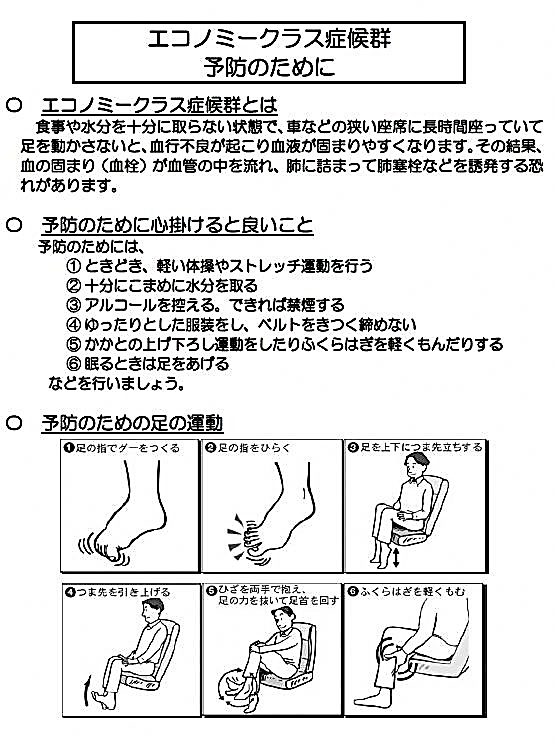 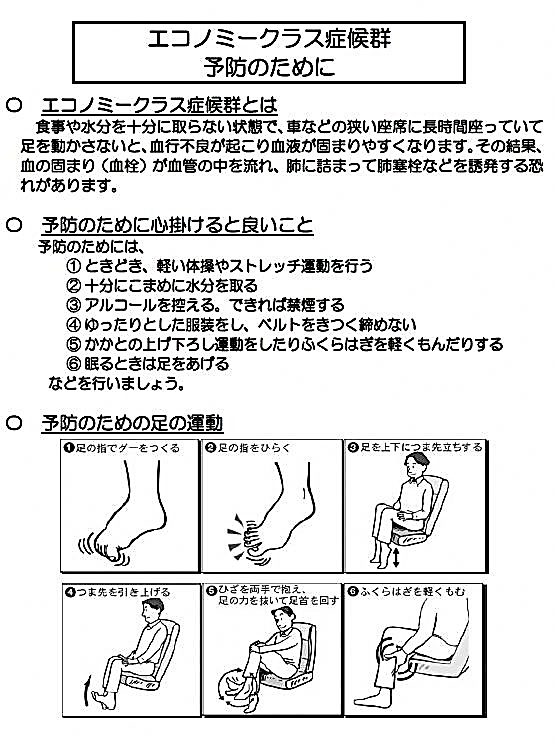 避難所名点検日　　　　年　　　　月　　　　日避難所名点検者区分区分チェック項目確認開設前⒈　避難所への到着①医療・福祉対策部へ到着を報告する□開設前⒈　避難所への到着②敷地内にいる避難者に建物の安全確認をするまでグラウンド、校庭等で待機するよう周知する□開設前⒉　建物の安全確認※安全が確認されるまで避難者を中に入れない①様式-2「避難所施設安全確認シート」により建物の安全確認を行う□開設前⒉　建物の安全確認※安全が確認されるまで避難者を中に入れない②火災は発生していないか、ガス漏れはないか□開設前⒉　建物の安全確認※安全が確認されるまで避難者を中に入れない③自動車の乗り入れはないか□開設前⒊　ライフライン等の確認①電気は使用可能か□開設前⒊　ライフライン等の確認②ガスは使用可能か□開設前⒊　ライフライン等の確認③上水道は使用可能か□開設前⒊　ライフライン等の確認➃電話、ＦＡＸは使用可能か□開設前⒊　ライフライン等の確認⑤インターネットは使用可能か□開設前⒊　ライフライン等の確認⑥放送設備は使用可能か□開設前⒊　ライフライン等の確認⑦無線は使用可能か□開設前⒊　ライフライン等の確認⑧トイレは使用可能か□開設前⒊　ライフライン等の確認⑨避難者からの情報収集（周辺道路状況など）□開設前⒋　避難所運営委員会本部を設置①運営業務場所の安全確認とスペースの確保□開設前⒌　避難者受け入れスペースの確保・指定①安全な部屋、スペースを確保し避難者を誘導□開設前⒌　避難者受け入れスペースの確保・指定➁要配慮者（高齢者、障がい者、子どもなど）スペースの確保□開設（避難者受け入れ）後⒌　避難者受け入れスペースの確保・指定③室内の整理等は、避難者に協力を求める開設（避難者受け入れ）後⒍　災害対策本部事務局　への報告①様式-3「避難所開設報告書」により避難所設置及び避難者数等の状況を報告□開設（避難者受け入れ）後⒎　避難者の登録①様式-6避難者カード（世帯ごと）の作成□開設（避難者受け入れ）後⒏　避難者への周知　※混乱している場合は冷静な態度でゆっくり説明する※混乱の沈静化に努める①施設使用上の注意事項などの掲示、配付及び説明□開設（避難者受け入れ）後⒏　避難者への周知　※混乱している場合は冷静な態度でゆっくり説明する※混乱の沈静化に努める②トイレの使用場所、火気の取扱いの説明□開設（避難者受け入れ）後⒏　避難者への周知　※混乱している場合は冷静な態度でゆっくり説明する※混乱の沈静化に努める③様式-6避難者カード（世帯ごと）未記入・未提出者への記入依頼□開設（避難者受け入れ）後⒏　避難者への周知　※混乱している場合は冷静な態度でゆっくり説明する※混乱の沈静化に努める➃その他把握できている災害情報の説明□開設（避難者受け入れ）後⒐　非常用設備、備蓄物資の確認①水、食料、生活物資の有無□開設（避難者受け入れ）後⒐　非常用設備、備蓄物資の確認②非常用設備の確認□開設（避難者受け入れ）後⒑　医療・福祉対策部への要望事項の整理・報告①水、食料、生活物資の要請□開設（避難者受け入れ）後⒑　医療・福祉対策部への要望事項の整理・報告②応援職員の派遣要請□避難所名点検者点 検 日　年　　　　月　　　　日点検者確認項目確認項目該当項目該当項目該当項目確認項目確認項目ＡＢＣ外部の状況➀　隣接する建物が傾き、避難所の建物に倒れ込む危険性がありますか？いいえ傾いている感じがする倒れ込みそうだ外部の状況➁　建物周辺に地すべりやがけ崩れ、地割れ、液状化などが見られますか？いいえ数か所ある(３か所未満)多くある(３か所以上)外部の状況③　建物の基礎が壊れましたか？いいえ壊れたところがあるひどく壊れている外部の状況➃　建物が傾斜していますか？いいえ傾いているところがある明らかに傾斜している外部の状況⑤　外部の壁や柱が壊れていますか？いいえヒビ割れがある、又は剥がれている崩れている（鉄骨が見える）外部の状況⑥　外壁タイル・モルタルなどが落下していますか？いいえ落下しかけている、又は落下している－外部の状況⑦　窓ガラスが割れていますか？いいえ割れている－内部の状況⑧　柱や内壁は壊れていますか？いいえ、又は数ミリのひび割れがある大きなひび割れがある大きなひび割れが多数ある(鉄骨が見える)内部の状況⑨　床が壊れていますか？いいえ少し傾いている(下がっている)大きく傾いている(下がっている)内部の状況⑩　建具やドアが壊れましたか？ いいえ建具やドアが動かない建具やドアが壊れた内部の状況⑪　天井、照明器具が落下しましたか？いいえ落下しかけている落下した⑫　その他、目についた被害を記入（塀が倒れた、水・ガスが漏れた、家具が倒れたなど）⑫　その他、目についた被害を記入（塀が倒れた、水・ガスが漏れた、家具が倒れたなど）⑫　その他、目についた被害を記入（塀が倒れた、水・ガスが漏れた、家具が倒れたなど）⑫　その他、目についた被害を記入（塀が倒れた、水・ガスが漏れた、家具が倒れたなど）⑫　その他、目についた被害を記入（塀が倒れた、水・ガスが漏れた、家具が倒れたなど）判定A【使用可】B【要注意】C【危険】判定判定結果状態対応Cが１つ以上ある危険Cの判定が1つでもある場合は「危険」な状態のため、施設は使用できません。災害対策本部事務局へ連絡して、他の避難所への移動等の指示を受けてください。Cはないが、Bが１つ以上ある要注意専門家による応急的な補強が行われるまで施設が使用できません。災害対策本部事務局に連絡して、他の避難所への移動等の指示を受けてください。Aのみである使用可危険箇所に注意して、施設を使用してください。避難所名報告日時年　　　　月　　　　日（　　　　曜日）　　　　　時　　　　　分現在報告者氏名：　　　　　　　　　　　　　　（避難所担当職員・施設管理者・　　　　　 　  　　　　）報告手段1 電話　2 防災行政無線　3 ＦＡＸ　4その他（　               　　　　　　　）連絡先１　避難所運営委員等参集状況市職員　　　　　　　　　人市職員　　　　　　　　　人市職員　　　　　　　　　人施設管理者　　　　　　　　　人施設管理者　　　　　　　　　人施設管理者　　　　　　　　　人運営委員等　　　　　　　　　人運営委員等　　　　　　　　　人２　避難者避難種別1 自主避難2 避難情報（レベル３　避難準備・高齢者等避難開始）　（レベル４　避難勧告・避難指示）3 その他（　　　　　　　　　　　　　　　　　　　　　　　　　　）1 自主避難2 避難情報（レベル３　避難準備・高齢者等避難開始）　（レベル４　避難勧告・避難指示）3 その他（　　　　　　　　　　　　　　　　　　　　　　　　　　）1 自主避難2 避難情報（レベル３　避難準備・高齢者等避難開始）　（レベル４　避難勧告・避難指示）3 その他（　　　　　　　　　　　　　　　　　　　　　　　　　　）1 自主避難2 避難情報（レベル３　避難準備・高齢者等避難開始）　（レベル４　避難勧告・避難指示）3 その他（　　　　　　　　　　　　　　　　　　　　　　　　　　）1 自主避難2 避難情報（レベル３　避難準備・高齢者等避難開始）　（レベル４　避難勧告・避難指示）3 その他（　　　　　　　　　　　　　　　　　　　　　　　　　　）1 自主避難2 避難情報（レベル３　避難準備・高齢者等避難開始）　（レベル４　避難勧告・避難指示）3 その他（　　　　　　　　　　　　　　　　　　　　　　　　　　）1 自主避難2 避難情報（レベル３　避難準備・高齢者等避難開始）　（レベル４　避難勧告・避難指示）3 その他（　　　　　　　　　　　　　　　　　　　　　　　　　　）２　避難者避難者数等男　　　　　人　　　　　　　　　　　　　　　　　　　　　男　　　　　人　　　　　　　　　　　　　　　　　　　　　男　　　　　人　　　　　　　　　　　　　　　　　　　　　女人計人計人世帯２　避難者負傷者数軽傷者人軽傷者人軽傷者人軽傷者人重傷者人重傷者人重傷者人２　避難者今後の避難者数増減の見込み1 増加傾向　　2 減少傾向　　3 変化なし　　4 不明1 増加傾向　　2 減少傾向　　3 変化なし　　4 不明1 増加傾向　　2 減少傾向　　3 変化なし　　4 不明1 増加傾向　　2 減少傾向　　3 変化なし　　4 不明1 増加傾向　　2 減少傾向　　3 変化なし　　4 不明1 増加傾向　　2 減少傾向　　3 変化なし　　4 不明1 増加傾向　　2 減少傾向　　3 変化なし　　4 不明３　被害状況避難所建物被害1 有（被害状況：　　　　　　　　　　　　　　　　）2 無1 有（被害状況：　　　　　　　　　　　　　　　　）2 無1 有（被害状況：　　　　　　　　　　　　　　　　）2 無1 有（被害状況：　　　　　　　　　　　　　　　　）2 無1 有（被害状況：　　　　　　　　　　　　　　　　）2 無1 有（被害状況：　　　　　　　　　　　　　　　　）2 無３　被害状況避難所使用の可否1 使用可　2 使用不可1 使用可　2 使用不可1 使用可　2 使用不可1 使用可　2 使用不可1 使用可　2 使用不可1 使用可　2 使用不可３　被害状況避難所ライフライン1 停電　2 断水　3 ガス停止　4 不通1 停電　2 断水　3 ガス停止　4 不通1 停電　2 断水　3 ガス停止　4 不通1 停電　2 断水　3 ガス停止　4 不通1 停電　2 断水　3 ガス停止　4 不通1 停電　2 断水　3 ガス停止　4 不通３　被害状況避難所トイレ1 使用可　2 使用不可（簡易トイレ・仮設トイレ）1 使用可　2 使用不可（簡易トイレ・仮設トイレ）1 使用可　2 使用不可（簡易トイレ・仮設トイレ）1 使用可　2 使用不可（簡易トイレ・仮設トイレ）1 使用可　2 使用不可（簡易トイレ・仮設トイレ）1 使用可　2 使用不可（簡易トイレ・仮設トイレ）３　被害状況周辺土砂崩れ1 有　2 無1 有　2 無1 有　2 無1 有　2 無1 有　2 無1 有　2 無３　被害状況周辺道路状況1 通行可　2 片側通行可　3 渋滞　4 通行不可1 通行可　2 片側通行可　3 渋滞　4 通行不可1 通行可　2 片側通行可　3 渋滞　4 通行不可1 通行可　2 片側通行可　3 渋滞　4 通行不可1 通行可　2 片側通行可　3 渋滞　4 通行不可1 通行可　2 片側通行可　3 渋滞　4 通行不可４　要請事項1 有  人的応援（人命救助・応急危険度判定・その他(　　　　　　　　　　　　)）　　  物資応援（　　　　　　　　　　　　　　　　　　　　　　　　　　　　）2 無1 有  人的応援（人命救助・応急危険度判定・その他(　　　　　　　　　　　　)）　　  物資応援（　　　　　　　　　　　　　　　　　　　　　　　　　　　　）2 無1 有  人的応援（人命救助・応急危険度判定・その他(　　　　　　　　　　　　)）　　  物資応援（　　　　　　　　　　　　　　　　　　　　　　　　　　　　）2 無1 有  人的応援（人命救助・応急危険度判定・その他(　　　　　　　　　　　　)）　　  物資応援（　　　　　　　　　　　　　　　　　　　　　　　　　　　　）2 無1 有  人的応援（人命救助・応急危険度判定・その他(　　　　　　　　　　　　)）　　  物資応援（　　　　　　　　　　　　　　　　　　　　　　　　　　　　）2 無1 有  人的応援（人命救助・応急危険度判定・その他(　　　　　　　　　　　　)）　　  物資応援（　　　　　　　　　　　　　　　　　　　　　　　　　　　　）2 無1 有  人的応援（人命救助・応急危険度判定・その他(　　　　　　　　　　　　)）　　  物資応援（　　　　　　　　　　　　　　　　　　　　　　　　　　　　）2 無1 有  人的応援（人命救助・応急危険度判定・その他(　　　　　　　　　　　　)）　　  物資応援（　　　　　　　　　　　　　　　　　　　　　　　　　　　　）2 無５　特記事項避難所名　　　年　　　月　　日現在区分名称住所連絡先災害対策本部事務局地域安全課新発田市中央町3-3-3TEL　28-9510災害対策本部事務局地域安全課新発田市中央町3-3-3Fax　24-9005医療・福祉対策部Tel　医療・福祉対策部Fax　区分名称住所連絡先医療機関Tel　医療機関Fax　医療機関Tel　医療機関Fax　医療機関Tel　医療機関Fax　医療機関Tel　医療機関Fax　医療機関Tel　医療機関Fax　新発田消防署Tel　新発田消防署Fax　新発田警察署Tel　新発田警察署Fax　電気関係Tel　電気関係Fax　ガス関係Tel　ガス関係Fax　水道関係Tel　水道関係Fax　Tel　Fax　Tel　Fax　Tel　Fax　Tel　Fax　氏名所属・住所等携帯電話番号等備考避難所名　　　年　　　月　　日現在役職等氏名所属等住所携帯電話番号等委員長副委員長副委員長避難所担当職員避難所担当職員救護所担当職員医療・福祉対策部員施設管理者施設管理者施設管理者氏名氏名所属等住所携帯電話番号等氏名氏名所属等住所携帯電話番号等氏名氏名所属等住所携帯電話番号等氏名氏名所属等住所携帯電話番号等氏名氏名所属等住所携帯電話番号等氏名氏名所属等住所携帯電話番号等氏名氏名所属等住所携帯電話番号等氏名氏名所属等住所携帯電話番号等氏名氏名所属等住所携帯電話番号等避難所名台帳№住所代表者名避難人数(内要配慮者数)自宅電話番号携帯電話番号等駐車の有無ペットの同行男性　　人女性　　人(　　　　)1 有2 無1 有2 無男性　　人女性　　人(　　　　)1 有2 無1 有2 無男性　　人女性　　人(　　　　)1 有2 無1 有2 無男性　　人女性　　人(　　　　)1 有2 無1 有2 無男性　　人女性　　人(　　　　)1 有2 無1 有2 無男性　　人女性　　人(　　　　)1 有2 無1 有2 無男性　　人女性　　人(　　　　)1 有2 無1 有2 無男性　　人女性　　人(　　　　)1 有2 無1 有2 無男性　　人女性　　人(　　　　)1 有2 無1 有2 無男性　　人女性　　人(　　　　)1 有2 無1 有2 無男性　　人女性　　人(　　　　)1 有2 無1 有2 無男性　　人女性　　人(　　　　)1 有2 無1 有2 無男性　　人女性　　人(　　　　)1 有2 無1 有2 無男性　　人女性　　人(　　　　)1 有2 無1 有2 無男性　　人女性　　人(　　　　)1 有2 無1 有2 無男性　　人女性　　人(　　　　)1 有2 無1 有2 無男性　　人女性　　人(　　　　)1 有2 無1 有2 無男性　　人女性　　人(　　　　)1 有2 無1 有2 無男性　　人女性　　人(　　　　)1 有2 無1 有2 無男性　　人女性　　人(　　　　)1 有2 無1 有2 無①住所➁自宅電話番号①住所③携帯電話番号　ふりがな➃氏　名　ふりがな➃氏　名⑤年齢⑥性別⑦特に配慮が必要な事項⑦特に配慮が必要な事項⑦特に配慮が必要な事項⑦特に配慮が必要な事項⑦特に配慮が必要な事項⑦特に配慮が必要な事項⑦特に配慮が必要な事項⑦特に配慮が必要な事項⑦特に配慮が必要な事項⑦特に配慮が必要な事項⑦特に配慮が必要な事項⑧避難所で協力できること（特技・資格等）　ふりがな➃氏　名　ふりがな➃氏　名⑤年齢⑥性別負　傷妊産婦要介護要介護障がい障がい障がい障がいアレルギーアレルギー服薬⑧避難所で協力できること（特技・資格等）　ふりがな➃氏　名　ふりがな➃氏　名⑤年齢⑥性別負　傷妊産婦要介護要介護身体精神知的発達アレルギーアレルギー服薬⑧避難所で協力できること（特技・資格等）⑨世帯主歳1 男2 女□□□□□肢 体□視 覚□聴 覚□その他□□□□□□⑩ご家族歳1 男2 女□□□□□肢 体□視 覚□聴 覚□その他□□□□□□⑩ご家族歳1 男2 女□□□□□肢 体□視 覚□聴 覚□その他□□□□□□⑩ご家族歳1 男2 女□□□□□肢 体□視 覚□聴 覚□その他□□□□□□⑩ご家族歳1 男2 女□□□□□肢 体□視 覚□聴 覚□その他□□□□□□⑩ご家族歳1 男2 女□□□□□肢 体□視 覚□聴 覚□その他□□□□□□⑪安否確認の問い合わせ（住所・氏名）⑪安否確認の問い合わせ（住所・氏名）1 同意する（公開）　　2 同意しない（非公開）1 同意する（公開）　　2 同意しない（非公開）1 同意する（公開）　　2 同意しない（非公開）1 同意する（公開）　　2 同意しない（非公開）1 同意する（公開）　　2 同意しない（非公開）1 同意する（公開）　　2 同意しない（非公開）1 同意する（公開）　　2 同意しない（非公開）1 同意する（公開）　　2 同意しない（非公開）1 同意する（公開）　　2 同意しない（非公開）1 同意する（公開）　　2 同意しない（非公開）1 同意する（公開）　　2 同意しない（非公開）1 同意する（公開）　　2 同意しない（非公開）1 同意する（公開）　　2 同意しない（非公開）1 同意する（公開）　　2 同意しない（非公開）⑫避難場所⑫避難場所1 避難所　　 ２ 車中泊（避難所敷地内に駐車） 　　3 テント（避難所敷地内に設営）4 避難所以外（　　　　　　　　　　　　　　　　　　　　　　　　　　　　　　　　）1 避難所　　 ２ 車中泊（避難所敷地内に駐車） 　　3 テント（避難所敷地内に設営）4 避難所以外（　　　　　　　　　　　　　　　　　　　　　　　　　　　　　　　　）1 避難所　　 ２ 車中泊（避難所敷地内に駐車） 　　3 テント（避難所敷地内に設営）4 避難所以外（　　　　　　　　　　　　　　　　　　　　　　　　　　　　　　　　）1 避難所　　 ２ 車中泊（避難所敷地内に駐車） 　　3 テント（避難所敷地内に設営）4 避難所以外（　　　　　　　　　　　　　　　　　　　　　　　　　　　　　　　　）1 避難所　　 ２ 車中泊（避難所敷地内に駐車） 　　3 テント（避難所敷地内に設営）4 避難所以外（　　　　　　　　　　　　　　　　　　　　　　　　　　　　　　　　）1 避難所　　 ２ 車中泊（避難所敷地内に駐車） 　　3 テント（避難所敷地内に設営）4 避難所以外（　　　　　　　　　　　　　　　　　　　　　　　　　　　　　　　　）1 避難所　　 ２ 車中泊（避難所敷地内に駐車） 　　3 テント（避難所敷地内に設営）4 避難所以外（　　　　　　　　　　　　　　　　　　　　　　　　　　　　　　　　）1 避難所　　 ２ 車中泊（避難所敷地内に駐車） 　　3 テント（避難所敷地内に設営）4 避難所以外（　　　　　　　　　　　　　　　　　　　　　　　　　　　　　　　　）1 避難所　　 ２ 車中泊（避難所敷地内に駐車） 　　3 テント（避難所敷地内に設営）4 避難所以外（　　　　　　　　　　　　　　　　　　　　　　　　　　　　　　　　）1 避難所　　 ２ 車中泊（避難所敷地内に駐車） 　　3 テント（避難所敷地内に設営）4 避難所以外（　　　　　　　　　　　　　　　　　　　　　　　　　　　　　　　　）1 避難所　　 ２ 車中泊（避難所敷地内に駐車） 　　3 テント（避難所敷地内に設営）4 避難所以外（　　　　　　　　　　　　　　　　　　　　　　　　　　　　　　　　）1 避難所　　 ２ 車中泊（避難所敷地内に駐車） 　　3 テント（避難所敷地内に設営）4 避難所以外（　　　　　　　　　　　　　　　　　　　　　　　　　　　　　　　　）1 避難所　　 ２ 車中泊（避難所敷地内に駐車） 　　3 テント（避難所敷地内に設営）4 避難所以外（　　　　　　　　　　　　　　　　　　　　　　　　　　　　　　　　）1 避難所　　 ２ 車中泊（避難所敷地内に駐車） 　　3 テント（避難所敷地内に設営）4 避難所以外（　　　　　　　　　　　　　　　　　　　　　　　　　　　　　　　　）⑬ペットの有無⑬ペットの有無1 同行避難（ペット台帳に記入）　2 行方不明　　3 飼っていない1 同行避難（ペット台帳に記入）　2 行方不明　　3 飼っていない1 同行避難（ペット台帳に記入）　2 行方不明　　3 飼っていない1 同行避難（ペット台帳に記入）　2 行方不明　　3 飼っていない1 同行避難（ペット台帳に記入）　2 行方不明　　3 飼っていない1 同行避難（ペット台帳に記入）　2 行方不明　　3 飼っていない1 同行避難（ペット台帳に記入）　2 行方不明　　3 飼っていない1 同行避難（ペット台帳に記入）　2 行方不明　　3 飼っていない1 同行避難（ペット台帳に記入）　2 行方不明　　3 飼っていない1 同行避難（ペット台帳に記入）　2 行方不明　　3 飼っていない1 同行避難（ペット台帳に記入）　2 行方不明　　3 飼っていない1 同行避難（ペット台帳に記入）　2 行方不明　　3 飼っていない1 同行避難（ペット台帳に記入）　2 行方不明　　3 飼っていない1 同行避難（ペット台帳に記入）　2 行方不明　　3 飼っていない⑭自家用車（避難所に駐車する場合）⑭自家用車（避難所に駐車する場合）車種車種車種車種車種色色色色色色ナンバーナンバーナンバーその他、特別な要望があれば記入してください。その他、特別な要望があれば記入してください。その他、特別な要望があれば記入してください。その他、特別な要望があれば記入してください。その他、特別な要望があれば記入してください。その他、特別な要望があれば記入してください。その他、特別な要望があれば記入してください。その他、特別な要望があれば記入してください。その他、特別な要望があれば記入してください。その他、特別な要望があれば記入してください。その他、特別な要望があれば記入してください。その他、特別な要望があれば記入してください。その他、特別な要望があれば記入してください。その他、特別な要望があれば記入してください。その他、特別な要望があれば記入してください。その他、特別な要望があれば記入してください。退所年月日年　  　  　月　    　　日転出先1 自宅　2 その他（　　　　　　　　）避難所名避難所名記録年月日記録年月日年　　　月　　　日（　　曜日）　午前・午後　　　　時　　　　分年　　　月　　　日（　　曜日）　午前・午後　　　　時　　　　分年　　　月　　　日（　　曜日）　午前・午後　　　　時　　　　分年　　　月　　　日（　　曜日）　午前・午後　　　　時　　　　分年　　　月　　　日（　　曜日）　午前・午後　　　　時　　　　分年　　　月　　　日（　　曜日）　午前・午後　　　　時　　　　分年　　　月　　　日（　　曜日）　午前・午後　　　　時　　　　分年　　　月　　　日（　　曜日）　午前・午後　　　　時　　　　分年　　　月　　　日（　　曜日）　午前・午後　　　　時　　　　分記録者名記録者名天候避難者数現在数（A）現在数（A）前日数（Ｂ）前日数（Ｂ）前日数（Ｂ）前日数（Ｂ）差引（A）－（Ｂ）差引（A）－（Ｂ）差引（A）－（Ｂ）避難者数人　数人人人人人人人人人避難者数世帯数世帯世帯世帯世帯世帯世帯世帯世帯世帯食　料主な献立主な献立配給数配給数配給数配給数配給数（前日）配給数（前日）配給数（前日）食　料朝食食食食食食食食　料昼食食食食食食食食　料夜食食食食食食食避難所対応人数避難所対応人数市職員施設管理者施設管理者避難所運営委員避難所運営委員ボランティアボランティアボランティアその他避難所対応人数避難所対応人数人人人人人人人人人ライフラインの状況ライフラインの状況電気電気水道水道水道水道ガスガスガスライフラインの状況ライフラインの状況1 異常なし　2停電1 異常なし　2停電1 異常なし　2 断水1 異常なし　2 断水1 異常なし　2 断水1 異常なし　2 断水1 異常なし　2 使用不可1 異常なし　2 使用不可1 異常なし　2 使用不可連絡事項主な対応状況主な対応状況主な対応状況主な対応状況今後の要望等今後の要望等今後の要望等今後の要望等今後の要望等連絡事項委員長連絡事項副委員長連絡事項避難所運営担当職員連絡事項総務班連絡事項情報班連絡事項救護班連絡事項福祉班連絡事項食料班連絡事項物資班連絡事項環境・衛生班連絡事項警備班連絡事項居住組その他情報共有欄避難所名許可番号車種・色車両ナンバー避難所名避難所名整理番号受付年月日受付年月日年　　　　　月　　　　　日受付担当者代表者氏　名代表者氏　名電話番号代表者氏　名代表者氏　名居住班等外泊期間外泊期間年　　　月　　　日～　　　　年　　　月　　　日（　　　　日間）年　　　月　　　日～　　　　年　　　月　　　日（　　　　日間）年　　　月　　　日～　　　　年　　　月　　　日（　　　　日間）外泊先外泊先外泊目的外泊目的同行者氏名電話番号同行者氏名居住班等同行者氏名電話番号同行者氏名居住班等同行者氏名電話番号同行者氏名居住班等同行者氏名電話番号同行者氏名居住班等同行者氏名電話番号同行者氏名居住班等同行者氏名電話番号同行者氏名居住班等受付担当者名帰所年月日年　　　　月　　　　日避難所名整理番号№受付月日宛名差出人郵便物等の種類受取月日受取人1／1ハガキ2封筒3小包4その他(　 　)／2／1ハガキ2封筒3小包4その他(　 　)／3／1ハガキ2封筒3小包4その他(　 　)／4／1ハガキ2封筒3小包4その他(　 　)／5／1ハガキ2封筒3小包4その他(　 　)／6／1ハガキ2封筒3小包4その他(　 　)／7／1ハガキ2封筒3小包4その他(　 　)／8／1ハガキ2封筒3小包4その他(　 　)／9／1ハガキ2封筒3小包4その他(　 　)／10／1ハガキ2封筒3小包4その他(　 　)／11／1ハガキ2封筒3小包4その他(　 　)／12／1ハガキ2封筒3小包4その他(　 　)／避難所名整理番号整理番号受付年月日年　　　　　月　　　　　日年　　　　　月　　　　　日年　　　　　月　　　　　日受付担当者受付担当者氏名氏名生年月日生年月日年齢性別職業年    月    日年    月    日歳1 男2 女現住所〒　　　　－自宅電話番号：　　　　　　　　　　　　携帯電話番号：〒　　　　－自宅電話番号：　　　　　　　　　　　　携帯電話番号：〒　　　　－自宅電話番号：　　　　　　　　　　　　携帯電話番号：〒　　　　－自宅電話番号：　　　　　　　　　　　　携帯電話番号：〒　　　　－自宅電話番号：　　　　　　　　　　　　携帯電話番号：〒　　　　－自宅電話番号：　　　　　　　　　　　　携帯電話番号：過去の活動経験の有無有　・　無主な活動内容資格等緊急連絡先〒　　　　－自宅電話番号：　　　　　　　　　　　　携帯電話番号：〒　　　　－自宅電話番号：　　　　　　　　　　　　携帯電話番号：〒　　　　－自宅電話番号：　　　　　　　　　　　　携帯電話番号：〒　　　　－自宅電話番号：　　　　　　　　　　　　携帯電話番号：〒　　　　－自宅電話番号：　　　　　　　　　　　　携帯電話番号：〒　　　　－自宅電話番号：　　　　　　　　　　　　携帯電話番号：活動可能時間時　　　　　分　～　　　　　　　　　時　　　　　分時　　　　　分　～　　　　　　　　　時　　　　　分時　　　　　分　～　　　　　　　　　時　　　　　分時　　　　　分　～　　　　　　　　　時　　　　　分時　　　　　分　～　　　　　　　　　時　　　　　分時　　　　　分　～　　　　　　　　　時　　　　　分保険加入状況特記事項移転希望拠点施設【第1希望】【第1希望】【第2希望】【第2希望】【第2希望】帰宅できるための条件１　余震が収まること　 ２　家の中が片付けること 　３　ガス・水道が復旧すること４　その他（　　　　　　　　　　　　）　　５　家屋全半壊等による当面帰　宅困難１　余震が収まること　 ２　家の中が片付けること 　３　ガス・水道が復旧すること４　その他（　　　　　　　　　　　　）　　５　家屋全半壊等による当面帰　宅困難１　余震が収まること　 ２　家の中が片付けること 　３　ガス・水道が復旧すること４　その他（　　　　　　　　　　　　）　　５　家屋全半壊等による当面帰　宅困難１　余震が収まること　 ２　家の中が片付けること 　３　ガス・水道が復旧すること４　その他（　　　　　　　　　　　　）　　５　家屋全半壊等による当面帰　宅困難１　余震が収まること　 ２　家の中が片付けること 　３　ガス・水道が復旧すること４　その他（　　　　　　　　　　　　）　　５　家屋全半壊等による当面帰　宅困難拠点避難所への移転方法１　自力移転可能　　２　自力移転困難（通常バスでの移転）３　自力移転困難（福祉タクシー等の対応必要）１　自力移転可能　　２　自力移転困難（通常バスでの移転）３　自力移転困難（福祉タクシー等の対応必要）１　自力移転可能　　２　自力移転困難（通常バスでの移転）３　自力移転困難（福祉タクシー等の対応必要）１　自力移転可能　　２　自力移転困難（通常バスでの移転）３　自力移転困難（福祉タクシー等の対応必要）１　自力移転可能　　２　自力移転困難（通常バスでの移転）３　自力移転困難（福祉タクシー等の対応必要）拠点避難所に駐車する車両駐車台数　　　　　　台車種・ナンバー車種・ナンバー氏名等氏名年齢性別勤務先・通学先健康状態介護の要否氏名等歳1 男2 女氏名等歳1 男2 女氏名等歳1 男2 女氏名等歳1 男2 女氏名等歳1 男2 女氏名等歳1 男2 女氏名等歳1 男2 女氏名等歳1 男2 女氏名等歳1 男2 女氏名等歳1 男2 女氏名等歳1 男2 女氏名等歳1 男2 女住所〒　　　　－自宅電話番号：　　　　　　　　　　　　携帯電話番号：〒　　　　－自宅電話番号：　　　　　　　　　　　　携帯電話番号：〒　　　　－自宅電話番号：　　　　　　　　　　　　携帯電話番号：〒　　　　－自宅電話番号：　　　　　　　　　　　　携帯電話番号：〒　　　　－自宅電話番号：　　　　　　　　　　　　携帯電話番号：緊急連絡先(親族等)（氏名）　　　　　　　　　　　　　　　（連絡先）（氏名）　　　　　　　　　　　　　　　（連絡先）（氏名）　　　　　　　　　　　　　　　（連絡先）（氏名）　　　　　　　　　　　　　　　（連絡先）（氏名）　　　　　　　　　　　　　　　（連絡先）情報提供・相談窓口での相談を希望する事項1 住宅関係2 各種貸付関係3 その他生活再建関係具体的な相談内容具体的な相談内容市営住宅等への申込状況等※市営住宅などの公営住宅や民間賃貸住宅借り上げに関する相談、申込み等を行っている場合はその状況を記載して下さい。※市営住宅などの公営住宅や民間賃貸住宅借り上げに関する相談、申込み等を行っている場合はその状況を記載して下さい。※市営住宅などの公営住宅や民間賃貸住宅借り上げに関する相談、申込み等を行っている場合はその状況を記載して下さい。※市営住宅などの公営住宅や民間賃貸住宅借り上げに関する相談、申込み等を行っている場合はその状況を記載して下さい。※市営住宅などの公営住宅や民間賃貸住宅借り上げに関する相談、申込み等を行っている場合はその状況を記載して下さい。取材をされる方へ当避難所にて、取材を行う場合には、下記の点に注意くださるようお願いいたします。記１　避難所内では、身分を明らかにしてください。⑴　当避難所にて取材を行う場合には、必ず「取材者用受付用紙」に必要事項を記入してください。　⑵　避難所内では、見やすい位置に必ず取材者は「腕章」を着用してください。２　避難者のプライバシーの保護にご協力ください。　⑴　避難所内の見学の際は、係員の指示に従ってください。　⑵　原則として、見学できる部分は避難所の許可した場所のみです。居住空間や避難所の施設として使用している部分については立ち入り禁止とします。　⑶　避難所内での撮影や避難者へインタビューする場合には、必ず係員の許可を取ってください。　　　勝手に話しかけたり、カメラを向けたりすることはくれぐれも慎んでください。３　取材に対する問い合わせは、避難所運営委員会へお願いします。　⑴　取材を行う場合は、受付への届け出をお願いします。　⑵　本日の取材内容に関するオンエアや記事発表に変更が生じた場合には、下記連絡先まで連絡をお願いします。　　　また、本日の取材に関する不明な点等につきましても、同様に下記連絡先へお問い合わせください。〇〇学校避難所運営委員会委員長　　〇〇〇〇〇〇〒〇〇〇－〇○○○　　新発田市〇〇〇町〇丁目〇番〇号電話　〇〇―〇〇〇〇避難所名避難所名整理番号受付年月日受付年月日年　　　　月　　　　日受付担当者企業・団体名企業・団体名住　　　所住　　　所電話番号住　　　所住　　　所Ｅメール代表者氏名代表者氏名所属等代表者氏名代表者氏名所属等同行者氏　名所属等同行者氏　名所属等同行者氏　名所属等同行者氏　名所属等同行者氏　名所属等同行者氏　名所属等同行者氏　名所属等同行者氏　名所属等同行者氏　名所属等同行者氏　名所属等同行者氏　名所属等同行者氏　名所属等取材目的取材目的取材内容取材内容放送・掲載日放送・掲載日特記事項特記事項特記事項名刺貼付場所取材日時取材日時取材日時自月　　　　日　　　　時　　　分月　　　　日　　　　時　　　分至月　　　　日　　　　時　　　分月　　　　日　　　　時　　　分取材立合者取材立合者依頼経路　食料班・物資班→避難所担当職員→医療・福祉対策部電話番号FAX番号メールアドレス①避難所記入欄①避難所記入欄②医療・福祉対策部記入欄②医療・福祉対策部記入欄依頼日時月　　　日　　　　時　　分受信日時月　　　日　　　　時　　分避難所名受信者名避難所住所処理者名担当者発注業者TEL:　　　　　　　FAX:担当者発注日時月　　　日　　　　時　　分備考備考№品名等サイズ単位数量処理欄12345678910配送担当者避難所受領サイン　　　　　品名等サイズ単位数量受入払出管理受入払出管理受入払出管理受入払出管理受入払出管理受入払出管理日付／／／／／入出数/残数／／／／／日付／／／／／入出数/残数／／／／／日付／／／／／入出数/残数／／／／／日付／／／／／入出数/残数／／／／／日付／／／／／入出数/残数／／／／／日付／／／／／入出数/残数／／／／／日付／／／／／入出数/残数／／／／／日付／／／／／入出数/残数／／／／／日付／／／／／入出数/残数／／／／／日付／／／／／入出数/残数／／／／／日付／／／／／入出数/残数／／／／／日付／／／／／入出数/残数／／／／／依頼経路　居住班班長（在宅避難者）→食料班・物資班提出日時提出日時月　　　日　　　　時　　　分整理番号要望者住所要望者氏名（　　　　　　班）（　　　　　　班）（　　　　　　班）№品名等サイズ単位数量処理欄12345678910月日区分市が配給するもの（個数）市以外が調理提供するもの（個数）提供者及び連絡先／（　　　）朝／（　　　）昼／（　　　）夕　／（　　　）朝／（　　　）昼／（　　　）夕　／（　　　）朝／（　　　）昼／（　　　）夕　／（　　　）朝／（　　　）昼／（　　　）夕　／（　　　）朝／（　　　）昼／（　　　）夕　避難所名整理番号№薬品名個数単位薬の種類用法・用量用途12345678910月日氏名年齢薬品名用法・用量目的／／／／／№飼い主お名前・連絡先ペットの名前性別ペットの種類等予防接種等入所日退所日11オス 2メス種類：鑑札　1有　2無　　　年度射済　1有　2無　　　年度マイクロチップ1有　2無／／11オス 2メス毛色：鑑札　1有　2無　　　年度射済　1有　2無　　　年度マイクロチップ1有　2無／／11オス 2メス首輪：鑑札　1有　2無　　　年度射済　1有　2無　　　年度マイクロチップ1有　2無／／11オス 2メス特徴：鑑札　1有　2無　　　年度射済　1有　2無　　　年度マイクロチップ1有　2無／／21オス 2メス種類：鑑札　1有　2無　　　年度射済　1有　2無　　　年度マイクロチップ1有　2無／／21オス 2メス毛色：鑑札　1有　2無　　　年度射済　1有　2無　　　年度マイクロチップ1有　2無／／21オス 2メス首輪：鑑札　1有　2無　　　年度射済　1有　2無　　　年度マイクロチップ1有　2無／／21オス 2メス特徴：鑑札　1有　2無　　　年度射済　1有　2無　　　年度マイクロチップ1有　2無／／31オス 2メス種類：鑑札　1有　2無　　　年度射済　1有　2無　　　年度マイクロチップ1有　2無／／31オス 2メス毛色：鑑札　1有　2無　　　年度射済　1有　2無　　　年度マイクロチップ1有　2無／／31オス 2メス首輪：鑑札　1有　2無　　　年度射済　1有　2無　　　年度マイクロチップ1有　2無／／31オス 2メス特徴：鑑札　1有　2無　　　年度射済　1有　2無　　　年度マイクロチップ1有　2無／／41オス 2メス種類：鑑札　1有　2無　　　年度射済　1有　2無　　　年度マイクロチップ1有　2無／／41オス 2メス毛色：鑑札　1有　2無　　　年度射済　1有　2無　　　年度マイクロチップ1有　2無／／41オス 2メス首輪：鑑札　1有　2無　　　年度射済　1有　2無　　　年度マイクロチップ1有　2無／／41オス 2メス特徴：鑑札　1有　2無　　　年度射済　1有　2無　　　年度マイクロチップ1有　2無／／51オス 2メス種類：鑑札　1有　2無　　　年度射済　1有　2無　　　年度マイクロチップ1有　2無／／51オス 2メス毛色：鑑札　1有　2無　　　年度射済　1有　2無　　　年度マイクロチップ1有　2無／／51オス 2メス首輪：鑑札　1有　2無　　　年度射済　1有　2無　　　年度マイクロチップ1有　2無／／51オス 2メス特徴：鑑札　1有　2無　　　年度射済　1有　2無　　　年度マイクロチップ1有　2無／／61オス 2メス種類：鑑札　1有　2無　　　年度射済　1有　2無　　　年度マイクロチップ1有　2無／／61オス 2メス毛色：鑑札　1有　2無　　　年度射済　1有　2無　　　年度マイクロチップ1有　2無／／61オス 2メス首輪：鑑札　1有　2無　　　年度射済　1有　2無　　　年度マイクロチップ1有　2無／／61オス 2メス特徴：鑑札　1有　2無　　　年度射済　1有　2無　　　年度マイクロチップ1有　2無／／71オス 2メス種類：鑑札　1有　2無　　　年度射済　1有　2無　　　年度マイクロチップ1有　2無／／71オス 2メス毛色：鑑札　1有　2無　　　年度射済　1有　2無　　　年度マイクロチップ1有　2無／／71オス 2メス首輪：鑑札　1有　2無　　　年度射済　1有　2無　　　年度マイクロチップ1有　2無／／71オス 2メス特徴：鑑札　1有　2無　　　年度射済　1有　2無　　　年度マイクロチップ1有　2無／／81オス 2メス種類：鑑札　1有　2無　　　年度射済　1有　2無　　　年度マイクロチップ1有　2無／／81オス 2メス毛色：鑑札　1有　2無　　　年度射済　1有　2無　　　年度マイクロチップ1有　2無／／81オス 2メス首輪：鑑札　1有　2無　　　年度射済　1有　2無　　　年度マイクロチップ1有　2無／／81オス 2メス特徴：鑑札　1有　2無　　　年度射済　1有　2無　　　年度マイクロチップ1有　2無／／91オス 2メス種類：鑑札　1有　2無　　　年度射済　1有　2無　　　年度マイクロチップ1有　2無／／91オス 2メス毛色：鑑札　1有　2無　　　年度射済　1有　2無　　　年度マイクロチップ1有　2無／／91オス 2メス首輪：鑑札　1有　2無　　　年度射済　1有　2無　　　年度マイクロチップ1有　2無／／91オス 2メス特徴：鑑札　1有　2無　　　年度射済　1有　2無　　　年度マイクロチップ1有　2無／／101オス 2メス種類：鑑札　1有　2無　　　年度射済　1有　2無　　　年度マイクロチップ1有　2無／／101オス 2メス毛色：鑑札　1有　2無　　　年度射済　1有　2無　　　年度マイクロチップ1有　2無／／101オス 2メス首輪：鑑札　1有　2無　　　年度射済　1有　2無　　　年度マイクロチップ1有　2無／／101オス 2メス特徴：鑑札　1有　2無　　　年度射済　1有　2無　　　年度マイクロチップ1有　2無／／№ペット名飼い主名特記事項№ペット名飼い主名避難所名整理番号ふりがな氏名性別1 男　　2 女ふりがな氏名生年月日年　　月　　日（　　歳）住所・連絡先電話番号電話番号電話番号電話番号要介護・障害認定1 介護認定あり　要支援・要介護（　   ）級　2 介護・障害等認定なし3 身体障碍者手帳（　 ）級　4 愛の手帳（　 ）度　5 精神保健手帳（ 　）級　6 不明1 介護認定あり　要支援・要介護（　   ）級　2 介護・障害等認定なし3 身体障碍者手帳（　 ）級　4 愛の手帳（　 ）度　5 精神保健手帳（ 　）級　6 不明1 介護認定あり　要支援・要介護（　   ）級　2 介護・障害等認定なし3 身体障碍者手帳（　 ）級　4 愛の手帳（　 ）度　5 精神保健手帳（ 　）級　6 不明1 介護認定あり　要支援・要介護（　   ）級　2 介護・障害等認定なし3 身体障碍者手帳（　 ）級　4 愛の手帳（　 ）度　5 精神保健手帳（ 　）級　6 不明既往歴病院（　　　　　　　　　　）／ケアマネ事業所（　　　　　　　　　　）1 心疾患　2 脳血管疾患　3 高血圧　4 糖尿病　5服薬（　　　　　　　　　　　　）6 その他（　　　　　　　　　　　　　　　　　　　　　　　　　　　　　　　　　 ）病院（　　　　　　　　　　）／ケアマネ事業所（　　　　　　　　　　）1 心疾患　2 脳血管疾患　3 高血圧　4 糖尿病　5服薬（　　　　　　　　　　　　）6 その他（　　　　　　　　　　　　　　　　　　　　　　　　　　　　　　　　　 ）病院（　　　　　　　　　　）／ケアマネ事業所（　　　　　　　　　　）1 心疾患　2 脳血管疾患　3 高血圧　4 糖尿病　5服薬（　　　　　　　　　　　　）6 その他（　　　　　　　　　　　　　　　　　　　　　　　　　　　　　　　　　 ）病院（　　　　　　　　　　）／ケアマネ事業所（　　　　　　　　　　）1 心疾患　2 脳血管疾患　3 高血圧　4 糖尿病　5服薬（　　　　　　　　　　　　）6 その他（　　　　　　　　　　　　　　　　　　　　　　　　　　　　　　　　　 ）施設利用状況1 通所施設を利用している（施設名：　　　　　　　　　　　　）　2 利用していない1 通所施設を利用している（施設名：　　　　　　　　　　　　）　2 利用していない1 通所施設を利用している（施設名：　　　　　　　　　　　　）　2 利用していない1 通所施設を利用している（施設名：　　　　　　　　　　　　）　2 利用していない介護者1 いる（配偶者・子・この配偶者・父母・兄弟姉妹・その他（　　　　　　　　　））　介護者氏名（　　　　　　　　　　　）2 いない（本人の単独行動等に　□支障がある　□支障はない）1 いる（配偶者・子・この配偶者・父母・兄弟姉妹・その他（　　　　　　　　　））　介護者氏名（　　　　　　　　　　　）2 いない（本人の単独行動等に　□支障がある　□支障はない）1 いる（配偶者・子・この配偶者・父母・兄弟姉妹・その他（　　　　　　　　　））　介護者氏名（　　　　　　　　　　　）2 いない（本人の単独行動等に　□支障がある　□支障はない）1 いる（配偶者・子・この配偶者・父母・兄弟姉妹・その他（　　　　　　　　　））　介護者氏名（　　　　　　　　　　　）2 いない（本人の単独行動等に　□支障がある　□支障はない）生活上の支援移動1 自立  2 一部介助　3 全介助　（備考：　　　　　　　　　　　　　　　）1 自立  2 一部介助　3 全介助　（備考：　　　　　　　　　　　　　　　）1 自立  2 一部介助　3 全介助　（備考：　　　　　　　　　　　　　　　）生活上の支援食事1 自立　2 一部介助　3 全介助　（備考：□常食□きざみ食□ミキサー食□おかゆ）1 自立　2 一部介助　3 全介助　（備考：□常食□きざみ食□ミキサー食□おかゆ）1 自立　2 一部介助　3 全介助　（備考：□常食□きざみ食□ミキサー食□おかゆ）生活上の支援排泄1 自立　2 一部介助　3 全介助　（備考：□おむつ□オストメイト　　　　　　　）1 自立　2 一部介助　3 全介助　（備考：□おむつ□オストメイト　　　　　　　）1 自立　2 一部介助　3 全介助　（備考：□おむつ□オストメイト　　　　　　　）生活上の支援着脱1 自立　2 一部介助　3 全介助　（備考：　　　　　　　　　　　　　　　 ）1 自立　2 一部介助　3 全介助　（備考：　　　　　　　　　　　　　　　 ）1 自立　2 一部介助　3 全介助　（備考：　　　　　　　　　　　　　　　 ）避難所での本人の状況【医療的なケアの状況（ある場合）】1 経管栄養（胃ろう）　2 尿カテーテル　3 在宅酸素　4 痰吸引　5 服薬の必要性6 人工透析　7 インシュリン注射　8 その他（　　　　　　　　　　　　　　　　　　）【精神状態等】9 大声等で発する　10 他害行為　11 自傷行為　12 夜間せん妄　13 徘徊14 その他（　　　　　　　　　　　　 　　　　　　　　　　　　　　　　　　　　　）【医療的なケアの状況（ある場合）】1 経管栄養（胃ろう）　2 尿カテーテル　3 在宅酸素　4 痰吸引　5 服薬の必要性6 人工透析　7 インシュリン注射　8 その他（　　　　　　　　　　　　　　　　　　）【精神状態等】9 大声等で発する　10 他害行為　11 自傷行為　12 夜間せん妄　13 徘徊14 その他（　　　　　　　　　　　　 　　　　　　　　　　　　　　　　　　　　　）【医療的なケアの状況（ある場合）】1 経管栄養（胃ろう）　2 尿カテーテル　3 在宅酸素　4 痰吸引　5 服薬の必要性6 人工透析　7 インシュリン注射　8 その他（　　　　　　　　　　　　　　　　　　）【精神状態等】9 大声等で発する　10 他害行為　11 自傷行為　12 夜間せん妄　13 徘徊14 その他（　　　　　　　　　　　　 　　　　　　　　　　　　　　　　　　　　　）【医療的なケアの状況（ある場合）】1 経管栄養（胃ろう）　2 尿カテーテル　3 在宅酸素　4 痰吸引　5 服薬の必要性6 人工透析　7 インシュリン注射　8 その他（　　　　　　　　　　　　　　　　　　）【精神状態等】9 大声等で発する　10 他害行為　11 自傷行為　12 夜間せん妄　13 徘徊14 その他（　　　　　　　　　　　　 　　　　　　　　　　　　　　　　　　　　　）その他特記事項※避難所での注意事項、福祉避難所に移送後の施設側で必要な物品等を含む。※避難所での注意事項、福祉避難所に移送後の施設側で必要な物品等を含む。※避難所での注意事項、福祉避難所に移送後の施設側で必要な物品等を含む。※避難所での注意事項、福祉避難所に移送後の施設側で必要な物品等を含む。本人（又は介護者）の移行福祉避難所に　□移りたい　□移らなくても大丈夫　□分からない　 　　　　 　□その他（　　　　　　                     　　　　　　　　　　　）福祉避難所に　□移りたい　□移らなくても大丈夫　□分からない　 　　　　 　□その他（　　　　　　                     　　　　　　　　　　　）福祉避難所に　□移りたい　□移らなくても大丈夫　□分からない　 　　　　 　□その他（　　　　　　                     　　　　　　　　　　　）福祉避難所に　□移りたい　□移らなくても大丈夫　□分からない　 　　　　 　□その他（　　　　　　                     　　　　　　　　　　　）福祉避難所利用の必要性１　判定（「生活上の支援」、「避難所での本人の状況」等による）　　Ａ 福祉避難所（緊急(短期)入所・その他）　Ｂ 医療対応　Ｃ 経過観察（様子見）　　（理由）２　移送施設及び移送方法３　その他１　判定（「生活上の支援」、「避難所での本人の状況」等による）　　Ａ 福祉避難所（緊急(短期)入所・その他）　Ｂ 医療対応　Ｃ 経過観察（様子見）　　（理由）２　移送施設及び移送方法３　その他１　判定（「生活上の支援」、「避難所での本人の状況」等による）　　Ａ 福祉避難所（緊急(短期)入所・その他）　Ｂ 医療対応　Ｃ 経過観察（様子見）　　（理由）２　移送施設及び移送方法３　その他１　判定（「生活上の支援」、「避難所での本人の状況」等による）　　Ａ 福祉避難所（緊急(短期)入所・その他）　Ｂ 医療対応　Ｃ 経過観察（様子見）　　（理由）２　移送施設及び移送方法３　その他作成者所属：氏名：　　　　　　　　　　　　　　　　　　連絡先：所属：氏名：　　　　　　　　　　　　　　　　　　連絡先：所属：氏名：　　　　　　　　　　　　　　　　　　連絡先：所属：氏名：　　　　　　　　　　　　　　　　　　連絡先：避難所名調査年月日年　　月　　日（　　曜日）年　　月　　日（　　曜日）年　　月　　日（　　曜日）年　　月　　日（　　曜日）年　　月　　日（　　曜日）避難所担当職員所　属自宅からの所要時間（徒歩）自宅からの所要時間（徒歩）分避難所担当職員氏　名自宅からの所要時間（徒歩）自宅からの所要時間（徒歩）分避難所担当職員所　属自宅からの所要時間（徒歩）自宅からの所要時間（徒歩）分避難所担当職員氏　名自宅からの所要時間（徒歩）自宅からの所要時間（徒歩）分災害時に参集する施設管理者氏　名連絡先災害時に参集する施設管理者氏　名連絡先鍵の状態１　鍵の状態　　□使用可（難なく開いた）　　□使用不可（全く開かなかった）　　□その他（　　　　　　　　　　　　　　　　　　　　　　　　　　　　　　　）２　避難者を受け入れるために必要な鍵の数　　□作成済みの鍵で対応可能　　□不足　　※不足している場合は、「何処の鍵」が「何本必要か」➜（　　　　　　　　　）１　鍵の状態　　□使用可（難なく開いた）　　□使用不可（全く開かなかった）　　□その他（　　　　　　　　　　　　　　　　　　　　　　　　　　　　　　　）２　避難者を受け入れるために必要な鍵の数　　□作成済みの鍵で対応可能　　□不足　　※不足している場合は、「何処の鍵」が「何本必要か」➜（　　　　　　　　　）１　鍵の状態　　□使用可（難なく開いた）　　□使用不可（全く開かなかった）　　□その他（　　　　　　　　　　　　　　　　　　　　　　　　　　　　　　　）２　避難者を受け入れるために必要な鍵の数　　□作成済みの鍵で対応可能　　□不足　　※不足している場合は、「何処の鍵」が「何本必要か」➜（　　　　　　　　　）１　鍵の状態　　□使用可（難なく開いた）　　□使用不可（全く開かなかった）　　□その他（　　　　　　　　　　　　　　　　　　　　　　　　　　　　　　　）２　避難者を受け入れるために必要な鍵の数　　□作成済みの鍵で対応可能　　□不足　　※不足している場合は、「何処の鍵」が「何本必要か」➜（　　　　　　　　　）１　鍵の状態　　□使用可（難なく開いた）　　□使用不可（全く開かなかった）　　□その他（　　　　　　　　　　　　　　　　　　　　　　　　　　　　　　　）２　避難者を受け入れるために必要な鍵の数　　□作成済みの鍵で対応可能　　□不足　　※不足している場合は、「何処の鍵」が「何本必要か」➜（　　　　　　　　　）警備アラーム□解除必要　　□解除不要（警報アラームなし含む）※解除が必要な場合の対応（　　　　　　　　　　　　　　　　　　　　　　　　　）□解除必要　　□解除不要（警報アラームなし含む）※解除が必要な場合の対応（　　　　　　　　　　　　　　　　　　　　　　　　　）□解除必要　　□解除不要（警報アラームなし含む）※解除が必要な場合の対応（　　　　　　　　　　　　　　　　　　　　　　　　　）□解除必要　　□解除不要（警報アラームなし含む）※解除が必要な場合の対応（　　　　　　　　　　　　　　　　　　　　　　　　　）□解除必要　　□解除不要（警報アラームなし含む）※解除が必要な場合の対応（　　　　　　　　　　　　　　　　　　　　　　　　　）関連施設の確認１　災害備蓄物資２　防災行政無線の設置場所　　□教務室　　□事務室　　□その他（　　　　　　　　　　　　　　　　　　　）３　防災行政無線の感度状況（避難所：　　　　　　　　　　⇔災害対策本部事務局）　※発・受信感度が悪い場合は、場所を変えて行う。１　災害備蓄物資２　防災行政無線の設置場所　　□教務室　　□事務室　　□その他（　　　　　　　　　　　　　　　　　　　）３　防災行政無線の感度状況（避難所：　　　　　　　　　　⇔災害対策本部事務局）　※発・受信感度が悪い場合は、場所を変えて行う。１　災害備蓄物資２　防災行政無線の設置場所　　□教務室　　□事務室　　□その他（　　　　　　　　　　　　　　　　　　　）３　防災行政無線の感度状況（避難所：　　　　　　　　　　⇔災害対策本部事務局）　※発・受信感度が悪い場合は、場所を変えて行う。１　災害備蓄物資２　防災行政無線の設置場所　　□教務室　　□事務室　　□その他（　　　　　　　　　　　　　　　　　　　）３　防災行政無線の感度状況（避難所：　　　　　　　　　　⇔災害対策本部事務局）　※発・受信感度が悪い場合は、場所を変えて行う。１　災害備蓄物資２　防災行政無線の設置場所　　□教務室　　□事務室　　□その他（　　　　　　　　　　　　　　　　　　　）３　防災行政無線の感度状況（避難所：　　　　　　　　　　⇔災害対策本部事務局）　※発・受信感度が悪い場合は、場所を変えて行う。特記事項(課題・問題点)所属等氏  名連絡先会長副会長副会長地域（自治会等）地域（自治会等）地域（自治会等）地域（自治会等）地域（自治会等）地域（自治会等）地域（自治会等）地域（自治会等）地域（自治会等）地域（自治会等）地域（自治会等）地域（自治会等）地域（自治会等）地域（自治会等）地域（自治会等）地域（自治会等）避難所担当職員避難所担当職員救護所担当職員医療･福祉対策部員施設管理者（学校長又は代表者）施設管理者（学校長又は代表者）施設管理者（学校長又は代表者）区　分名　称住　所連絡先災害対策本部事務局地域安全課中央町3-3-3Tel　28-9510災害対策本部事務局地域安全課中央町3-3-3Fax　24-9005医療・福祉対策部Tel　医療・福祉対策部Fax　区　分名　称住　所連絡先医療機関Tel　 医療機関Fax　 医療機関Tel　 医療機関Fax　 医療機関Tel　 医療機関Fax　 医療機関Tel 医療機関Fax 医療機関Tel 医療機関Fax 消防機関Tel　 消防機関Fax　 警察・交番Tel　 警察・交番Fax　 警察・交番Tel　 警察・交番Fax　 電気関係Tel　 電気関係Fax　 電気関係Tel　 電気関係Fax　 ガス関係Tel　 ガス関係Fax　 ガス関係Tel　 ガス関係Fax　 水道関係Tel　 水道関係Fax　 水道関係Tel　水道関係Fax　役職等氏　名所属等住　所携帯電話番号等委員長副委員長副委員長委　員委　員委　員委　員委　員委　員委　員委　員委　員委　員委　員委　員委　員委　員委　員委　員委　員施設管理者施設管理者施設管理者避難所担当職員避難所担当職員救護所担当職員役職等氏　名所属又は住所携帯電話番号等委員長副委員長副委員長施設管理者避難所担当職員避難所担当職員氏　名氏　名所属等携帯電話番号等◎○氏　名氏　名所属等携帯電話番号等◎○氏　名氏　名所属等携帯電話番号等◎○氏　名氏　名所属等携帯電話番号等◎○氏　名氏　名所属等携帯電話番号等◎○氏　名氏　名所属等携帯電話番号等◎○氏　名氏　名所属等携帯電話番号等◎○氏　名氏　名所属等携帯電話番号等◎○氏　名氏　名所属等携帯電話番号等◎○施設名施設名施設管理者施設管理者　　　　　　　　　　　　　　　　TEL:　　　　　　　携帯:避難所担当職員避難所担当職員　　　　　　　　　　　　　　　　TEL:　　　　　　　携帯:避難所担当職員避難所担当職員　　　　　　　　　　　　　　　　TEL:　　　　　　　携帯:救護所担当職員救護所担当職員　　　　　　　　　　　　　　　　TEL:　　　　　　　携帯:活用目的（用途）活用目的（用途）地域住民が最初に避難する施設として使用する地域内の避難予定者等地域内の避難予定者等鍵保管者（場所）鍵保管者（場所）１　避難所担当職員　鍵保管者（場所）鍵保管者（場所）２　消防団第　　　分団第　　　　部消防器具置場鍵保管者（場所）鍵保管者（場所）３　学校体育施設開放鍵管理者鍵保管者（場所）鍵保管者（場所）４　市地域安全課鍵保管者（場所）鍵保管者（場所）５　市教育委員会教育総務課解錠と安全点検施設職員がいる場合【解錠】・施設管理者（学校長又は代表者）が解錠する。【安全点検】・基本は、施設管理者（学校長又は代表者）、避難所担当職員は到着後合流する。解錠と安全点検施設職員がいない場合【解錠】・避難所は、基本的に施設管理者（学校長又は代表者）が解錠する。ただし、避難所担当職員、又は消防団が施設管理者（学校長又は代表者）より早く参集した場合は、避難所担当職員、又は消防団が体育館のみ解錠する。運営に関する特記事項※施設利用や他施設との連携ルールなど運営に関する特記事項※施設利用や他施設との連携ルールなど１　避難所は、避難所開設基準を満たした場合、避難所運営委員会が開設する。２　まず、避難者を収容するのは体育館とするが、状況によって校舎も使用する。ただし、災害救助法が適用になった場合で、避難所での生活が困難な高齢者・障がい者等の要配慮者がいる場合は、医療・福祉対策部を通じ福祉避難所に受け入れを要請する。３　（避難所名）で避難者を受け入れきれない場合は、（避難所名）の収容状況を確認のうえ調整する。４　市の支援物資の供給が始まったら、事前に取り決めた（施設名）、（施設名）、（施設名）、（施設名）、（施設名）、（施設名）などの情報を取りまとめ、（避難所名）とあわせ医療・福祉対策部へ物資を依頼する。物資が届いたら代表者が受け取りに来る。地域（自治会・自主防災組織等） ※主に避難所運営全般を担当１　（避難所名）で、各町内の協力のもと避難所立ち上げの準備を行う。→体育館内のスペースを町内ごとに割り振り→受付や本部の設置、ルールの掲示など→避難者数の取りまとめ（各町内の報告から）→トイレの確認と、使用できない場合の災害用簡易組立トイレの設置→備蓄物資や資機材を確認し、準備する（体育準備室の倉庫）２　避難所運営委員会を立ち上げて、マニュアルで仕事を分担して行う。初期の各班長の予定（当日の状況で変更する）※避難所運営委員会 活動班名簿に記載３　避難所・建物がある指定緊急避難場所以外の施設を開設する必要があるときは、医療・福祉対策部に要請。各施設管理者と協議後、開設の体制を整える。避難所担当職員 ※主に医療・福祉対策部との調整や要請を担当１　（自治会名）と一緒に、避難所の開設準備を行う。２　医療・福祉対策部に被害状況や避難所の開設について報告し、その後の連絡調整全般を行う。３ 情報班と協力して、市からの災害情報などを避難者に提供する。４ 必要な活動の支援、（自治会名）の活動を補佐する。５ 医療・福祉対策部への要請や調整を行う。施設管理者（学校長又は代表者） ※主に避難所施設に関する支援＜（避難所名）、（避難所名）＞１ 施設の状況を確認し、使用できるスペースを確保する。２ 施設の利用に関する調整を中心に、避難所の立ち上げを支援する。（ペットスペースやトイレの設置、家庭科室の利用など）３ 必要に応じて、教室の開放や避難者誘導を支援する。＜その他の施設＞１  施設の安全確認を行い避難所として使用できる体制を整える。２  避難所として開設する場合は、施設の利用に関して支援する。地域の各種団体(民生委員児童委員を含む) ※主に地域住民に関する支援１ 避難することが困難な在宅の高齢者や障がい者等の要配慮者の安否確認を行う。２ 避難所内の高齢者や障がい者等の要配慮者の支援を行う。※避難所での生活が困難な方を受け入れる施設として活用など、活用方法については、地(校)区避難所運営委員会準備会にて事前に取り決めておきます。開設した補助避難所は、地域住民により運営を行います。・（避難所名）避難所から巡回・支援物資が必要となる場合は、事前に取り決めた（避難所名）の避難所運営委員会に依頼する。・（避難所名）に物資が届いた後の受け取りは原則として（自治会名）が行う。※地域指定一時避難場所を活用する方の自主運営が原則・（自治会名）が災害直後から避難し運営する。物資などは、（自治会名）の備蓄等で対応する。・支援物資が必要となる場合は、（自治会名）から事前に取り決めた（避難所名）の避難所運営委員会に依頼する。・（避難所名）に物資が届いた後の受け取りは原則として（自治会名）が行う。№小規模災害大規模災害利用目的利用予定場所1運営本部2居住スペース3要配慮者居住スペース4備蓄倉庫5救護室6学校備品保管室7授乳室8感染症患者用スペース9情報機器設置室10情報掲示場所11ごみ置き場12仮設トイレ設置場所13マンホールトイレ設置場所14救援物資集積所15救援物資配付場所16仮設電話設置場所17入浴（水浴び、シャワー設置）18男子更衣室19女子更衣室20洗濯場所21男子物干し場22女子物干し場23福祉避難室24相談室25調理・炊き出し場所26飲料水27生活用水28車中避難車などの駐車スペース29テントエリア30緊急車両用駐車場所31ペットスペース3233（　　　　　）避難所運営委員会１　この避難所は、地域の防災拠点です。２　避難所は、避難所運営委員会及び避難者が主体となって運営します。３　避難所は、電気・水道などライフラインが復旧する頃を目途に閉鎖します。４　避難所では避難者登録を行ってください。●避難所を退所するときは、転居先を連絡してください。●ペット同行避難者は決められた場所で、飼育していただくようお願いします。居室部分に入れることは禁止します。５　居住スペースは土足禁止とし、脱いだ靴は各自で保管します。６　職員室・保健室など、管理施設や部屋には、避難できません。 被害があって危険な部屋も同様に避難できません。●「立入禁止」「使用禁止」「利用上の注意」等の掲示板の内容には必ず従ってください。●避難所では、生活スペースを移動することがありますので、ご協力ください。７　食料・物資等は、原則として全員に公平に提供できるようになってから配付します。●不足する場合は、高齢者、障がい者、妊産婦、乳幼児、子どもなどに優先して配付します。●食料・物資は、個人ではなく、町内等による居住組を決めて居住組ごとに配付します。●在宅避難者については、原則として避難所に受け取りにきてください。●粉ミルク・お粥・紙おむつなどの要望は、個別に対応しますので、物資班に申し出てください。８　避難所では、他人同士が、同じ空間で生活します。他人に迷惑になる行為（大人が大声をあげたり、暴力をふるう等）は絶対にやめましょう。●避難所での迷惑行為が続く場合や暴力等が発生した場合は、すぐに警察に通報します。９　居住トラブル防止等のため、避難所内での飲酒は禁止とし、飲酒者の立ち入りを制限します。10　喫煙も原則禁止します。ただし、施設管理者が許可した場合、屋外に喫煙場所を設置し、火気使用のルールを徹底します。11　貴重品は携帯して行動しましょう。このルールは、必要に応じて避難所運営委員会で見直しを行います。区　分内　容生活時間●消灯時間：	時	分＊廊下は点灯したままとし、体育館などは照明を落とします。＊防犯のため、避難所運営本部などは、ランタンなどで点灯したままとします。●食事時間	朝食：	時	分昼食：	時	分夕食：	時	分＊食料の配付は、居住組・部屋・スペース単位で行います。●放送時間：	時で終了します。●電話受信：午前	時から午後	時まで＊放送で呼び出しを行い、伝言を渡します。清掃●世帯単位の割当区画については、原則として世帯ごとに責任をもって清掃します。●世帯区画間の通路など、居住組単位で共用する部分については、相互に協力して清掃します。●避難所全体で使用する共用部分については、環境・衛生班の指示に従って、避難者全員で協力して実施します。●トイレについては、使用ルールを厳守し、環境美化に協力してください。洗濯●洗濯は原則として、世帯単位で行ってください。●物干し場は、男女別で定めた場所に干してください。なお、物干し場は必ず、男性場所は男性が、女性場所は女性が干してください。避難者全員で使用するものについては、長時間の占用を避け、他人の迷惑にならないようにしてください。ごみ処理●世帯ごとに発生したごみは、原則として、それぞれの世帯が共有のごみ捨て場に搬入します。●共同作業で発生したごみは、その作業を担当した人たちが責任をもって捨てます。●ごみは、熊本市と同じルールで分別（燃やすごみ・紙・プラスチック製容器包装袋・資源物・ペットボトル・特定品目・埋立ごみ）します。プライバシーの保護●居住区画及び世帯区画は、一般の「家」同様、みだりに立ち入ったり覗いたりしないようにしてください。●居室内での個人のテレビ・ラジオは、周囲の迷惑にならないよう、使用する際には、イヤホンを使用してください。●携帯電話は、居住区画ではマナーモードにし、特に夜間は居室内での使用は控えてください。避難所等にプールがある場合は、水道が出ないときにはトイレの水にプールの水を使用します。１　施設のトイレを使用する場合（水を確保して使用している場合）⑴　トイレットペーパーは、詰まる可能性がありますので、便器に流さず、備え付けのごみ箱に捨ててください。捨てた後は、悪臭防止のため必ずふたを閉めてください。⑵　トイレを使用したら、ポリバケツに汲み置きしてある水（流し用）を一度タンクに入れて、レバーを引いて流してください。⑶　皆さんが使用するトイレですので、清潔な使用を心がけましょう。⑷　ポリバケツに汲み置きしている水は、手洗いには使用しないでください。・手洗いは、手洗い場に備えつけてある水（手洗い用）を使用してください。・大勢が使用する水ですので、節水を心がけましょう。⑸　水汲みやトイレ掃除は、避難者全員において、当番制で行います。居住班ごとに当番を割り振りますので、当番表を確認して、協力して行いましょう。水がなくなりそうな場合は、当番にかかわらず、気づいた人たちで協力して水汲みを行いましょう。 ２ 組み立て式及び移動式仮設トイレを使用する場合⑴　使用する際は、中に人がいないか一声かけて確認しましょう。⑵　トイレを使用する際は、使用していることがわかるよう、入口にある札を「使用中」にしてから入りましょう。⑶　和式トイレの上板（便器にまたがる部分）は、２人以上が乗って使用しないでください。介添えが必要な方は、洋式のトイレを使用してください。⑷　皆さんが使用するトイレですので、清潔な使用を心がけましょう。⑸　汲み取り業者の手配が必要なトイレですので、排泄物がたまってきたら、気づいた人が、環境・衛生班に報告してください。                                                                         ・・・など１　避難所で火気を使用する場所は原則として（	）室と屋外の（　	）とします。●居住区間での火気の使用は行わないでください。●個人のカセットコンロを使用する際も（	）室で使用してください。●火気を使用する際は、必ず消火バケツや消火器を用意してください。２　夜間（	時以降）は、避難所内で火気を使用しないでください。 使用する必要がある場合は、環境・衛生班に申し出てください。３　居住区画で施設管理者に確認した使用可能なストーブ等暖房器具を使用する際は、居住班で責任を持って管理してください。燃料を交換する際は、物資班に申し出てください。４　ストーブの周りには、燃えるものを置かないでください。５　避難所は原則禁煙です。※施設管理者が許可した場合のみ、受動喫煙や火災を防止するため屋外の（　　　　　　　）を喫煙場所としていますので、そこでお願いします。きちんと消火し、吸殻入れに捨ててください。ポイ捨ては絶対に行わないでください。６　吸殻入れの処理は、喫煙者が協力して実施しましょう。１　夜間、共有部分は消灯せず、（　　　　　　　）時に居住スペースのみを消灯しますのでご協力ください。２　夜間は不審者の侵入を防止するため、（　　　　　）の入口と（　　　　　）の入口以外を施錠しますのでご協力ください。緊急時にはほかの入口も開放しますが、慌てず指示に従って行動してください。３　夜間は避難所受付に当直者を配置し、また、防火防犯のために避難所内の巡回を行いますので、緊急時や何かあった際は、一声かけてください。４　当直は交代制で行います。皆さんの協力を得ながら行いますので、ご協力をお願いします。１　食料・水などは公平に分配します。２　食料の受取時・配付時は、必ず手洗いか、手指消毒をし、配付者はできるだけ、使い捨て手袋をしましょう。３　食料を受取り、保管する時には期限や保存方法を確認し、適切に管理します。弁当等腐敗し易い食品は冷蔵庫で、冷蔵庫が無い場合は出来るだけ涼しい所で保管します。４　食料配付時は期限表示を再確認し、期限内に消費するよう注意喚起して下さい。５　調理品は、取りおきできませんので調理後（	　　）時間までしか配付しません。６　食料の差し入れ（炊き出しを含む）の提供を受ける際は、いつ、誰からの差し入れか確認し、記録しましょう。７　食料が不足する物資などは、高齢者、障がい者、妊産婦、子どもなどに優先して配付します。８　食料は、原則毎日（	）時頃に、場所は、（	　　）で配付しますので、秩序を守っての指示に従い受け取ってください。９　人によっては、食料品の中の原材料（卵・小麦・そば・落花生・乳・えび・かに等）でアレルギーを起こす場合がありますので、配付の際には、食物アレルギーをお持ちの方への注意喚起をして下さい。１　物資などは公平に分配します。２　物資を受取り、保管する時には期限や保存方法を確認し、適切に管理します。３　数量が不足する物資などは、高齢者、障がい者、妊産婦、子どもなどに優先して配付します。４　物資の配付は、居住組・部屋・スペース単位にお渡ししますので、各組で分配するようにしてください。５　物資などは、原則毎日（	）時頃に、場所は、（	）で物資班が配付しますので、秩序を守って物資班の指示に従い受け取ってください。６　生理用品など女性特有品につきましては、（	）室で女性が配付いたします。男性は立ち入らないようお願いします。７　配付する物資などの内容や数量は、その都度放送などで皆さんに伝達します。８　各自必要な物資などは、避難所運営委員会の物資班に連絡してください。ペットの存在は、飼い主にとっては気にならないことでも、臭い、排泄物、鳴き声などから、他の人には過度なストレスとなります。避難所で人と共存するには、一定のルールを設けるなど、トラブルにならないように配慮が必要です。なお、身体障がい者の補助犬である盲導犬、介助犬、聴導犬などはペットではなく、「身体障害者補助犬法」により、公共的施設での同伴を認められています。ただし、避難所内に同行することにより、他の避難者がアレルギー症状を引き起こす可能性がある場合は、身体障がい者と補助犬に別室を準備する必要があります。１　避難所の居住スペース部分には、原則としてペットの持ち込みは禁止します。２　ペットには迷子札を装着し、避難所敷地内の屋外部分にペットスペースを設け、ケージやキャリーケース等を使用して飼育します。３　校庭等での放し飼いを禁止します。４　ペットの飼育及び飼育場所の清掃は、飼い主が全責任を負って管理します。また、散歩時の排泄物の管理も同様とします。５　大型動物・危険動物・蛇などの爬虫類の同行を原則禁止します。６　ペットの飼い主（飼育者）は、以下の情報を記載した飼育者名簿を環境班長に提出します。・飼育者の住所、氏名及び緊急連絡・ペットの種類及び数・ペットの特徴（性別・体格・毛色・その他）１　授乳及びおむつ替えの場所を（　　　　　　　　　）に設置しておりますので活用してください。２　授乳場所については、男性の立ち入りを禁止します。３　おむつについては、悪臭防止・感染予防のため、小さいビニール袋に入れてから所定のごみ・資源集積場に捨ててください。１　食事の前・トイレの後は手を洗ってください。水の確保が困難な場合は、手指消毒用アルコールで消毒しましょう。２　炊き出しや配食のときは、手洗いし、使い捨て手袋及びマスクを装着しましょう。水の確保が困難な場合は、手指消毒用アルコールで消毒し、使い捨て手袋及びマスクを着用しましょう。３　屋外・室内の履物は履き替えましょう。また、室内トイレを使用の際はトイレ用の履物を利用しましょう。４　トイレ内の消毒等、避難所内で協力し合い必要な環境消毒（次亜塩素酸ナトリウム）を行いましょう。５　嘔吐者が出た場合は、吐物や床を次亜塩素酸ナトリウムで消毒し、嘔吐等で汚染した衣類も、感染源となるため、脱いだ衣類をビニール袋に入れるなどの措置を行ってください。６　咳が出る場合は、マスクを着用し「咳エチケット」（掲示用ポスター参照）を守り、受診について相談しましょう。７　咳や、嘔吐・下痢が続く場合は、避難所運営本部に申し出てください。８　発熱・長引く咳（２週間以上）等感染症が疑われる場合は、受診につなげるとともに、避難所内で個室を確保するようにしましょう。※感染者の入浴は避けるか、最後に入浴するなどの配慮をしましょう。（入浴施設が整った場合）１　食料品・日用品などの提供はいたしませんので、あらかじめ各自で１日分程度の食料・飲料水、携帯ラジオ、着替え、常備薬などの最低限の必要品を準備のうえ、自主避難所にお越しください。なお、お一人に毛布一枚を貸与します。２　自主避難所内は禁煙です。また、酒類の持ち込みはできません。３　ペットの持ち込みについては、自主避難者の中には動物等が苦手な方やアレルギーを持たれている方がいる可能性があるため、連れてこられる場合は、必ず事前にご相談ください。４　自主避難所は、入退所時に必ず避難者名簿に必要事項をご記入ください。５　指定した部屋とトイレ以外の使用はできません。また、ごみ等は各自で持ち帰りください。　６　気象情報、災害情報の収集については、各自で最新情報の収集をお願いします。　７　自主避難所が閉鎖される場合は、速やかに退所をお願いします。また、指定避難所を開設した場合は、自主避難所を閉鎖しますので、指定避難所への移動にご協力をお願いします。　８　自主避難所では、担当職員等の指示に従い、各施設の使用ルールを守ってください。　９　自主避難所での疑問や不明な点は、自主避難所の担当職員等にお尋ねください。